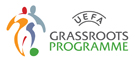 Prázdninový turnaj mini přípravek a přípravek v dovednostních soutěžíchV sobotu 18.8.2018 pořádá FK Ořechov ve spolupráci s GTM OFS Brno-venkov KM OFS turnaj v dovednostních soutěžích pro malé fotbalové naděje za účasti 4 týmů(Ořechov,Rosice,D.Kounice a Těšany) ve třech věkových kategoriích(mini přípravky,mladší a starší přípravky).Všechny soutěže budou zaměřeny na rozvoj individuálních herních dovedností.Místo konání:Fotbalový areál FK OřechovZačátek turnaje: 9:00V rámci turnaje  proběhne diskuze pro trenéry a rodiče s GTM OFS Brno-venkov.Na akci jste srdečně zváni.GTM OFS Brno-venkov                                                                             FK OřechovPetr Soustružník